Put these immigration events into the right order in the table:Civilians from countries like Fiji fight for Britain. Some settle in the UK after the war.Ethiopians seek safety (as political refugees) in Britain due to conflict with Eritrea.Groups from the Caribbean are encouraged by the British government to work here.Refugees arrive in the UK from Afghanistan after thousands of civilians are killed in their country.Vietnamese people come to Britain to escape the horrors of war in Vietnam.Irish families arrive in British ports to get away from the potato famine.Jewish families settle here to escape religious persecution.After India becomes an independent country, many Indian people become homeless. Some decide to work in cities like Leicester.The number of Bulgarian and Romanian citizens emigrating to the UK increases (they gain the same rights to work here as other EU citizens).Somali sailors, who have been working on British coal ships, decide to settle in UK ports.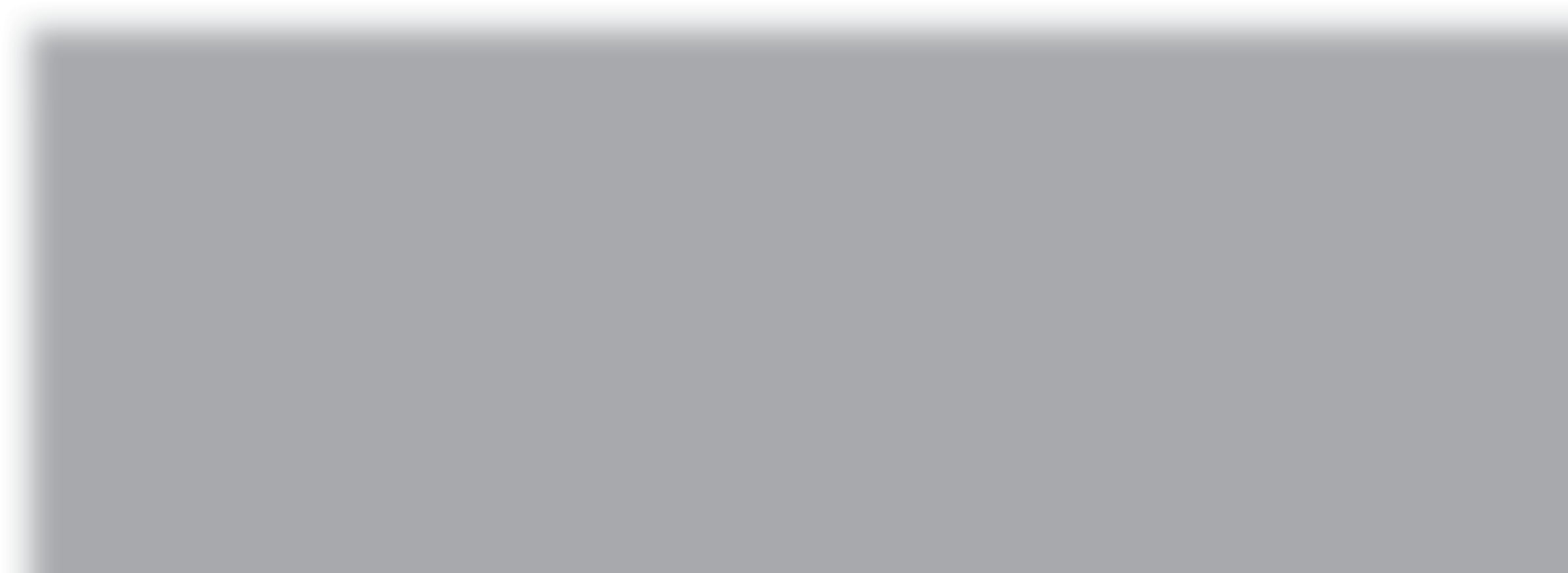 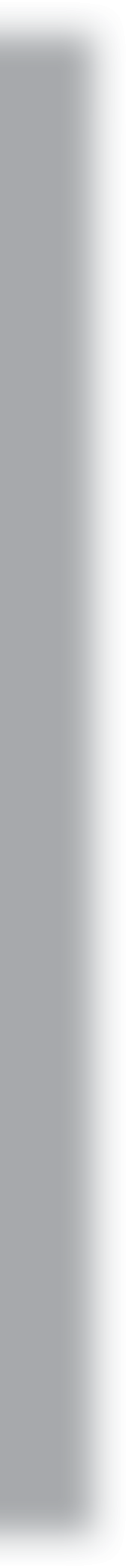 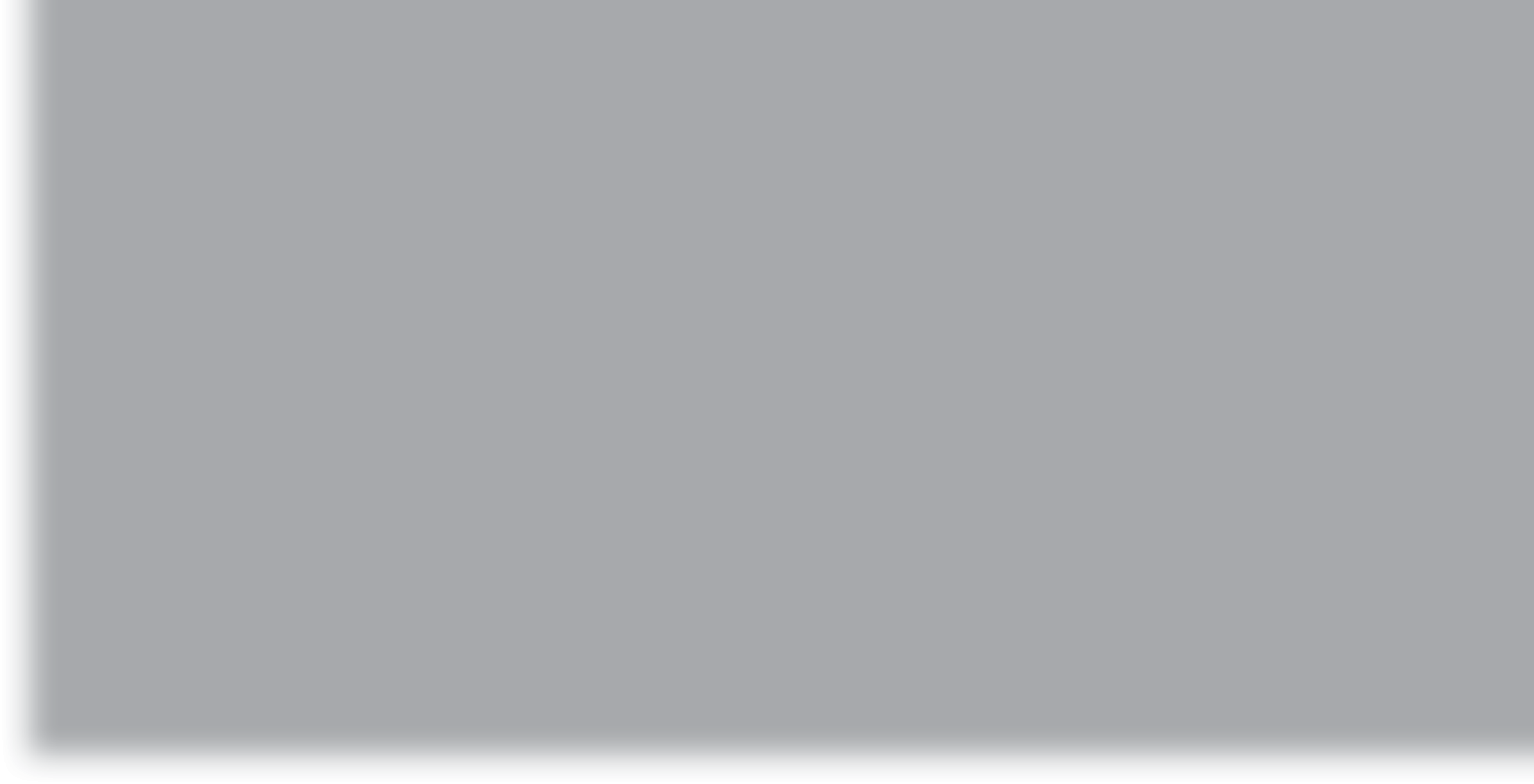 Theme A   Living together in the UK© HarperCollinsPublishers Ltd 2016DateImmigration  timeline information18451880sFirst World War1930s and 1940s19471950sLate 1970s1990s20012014